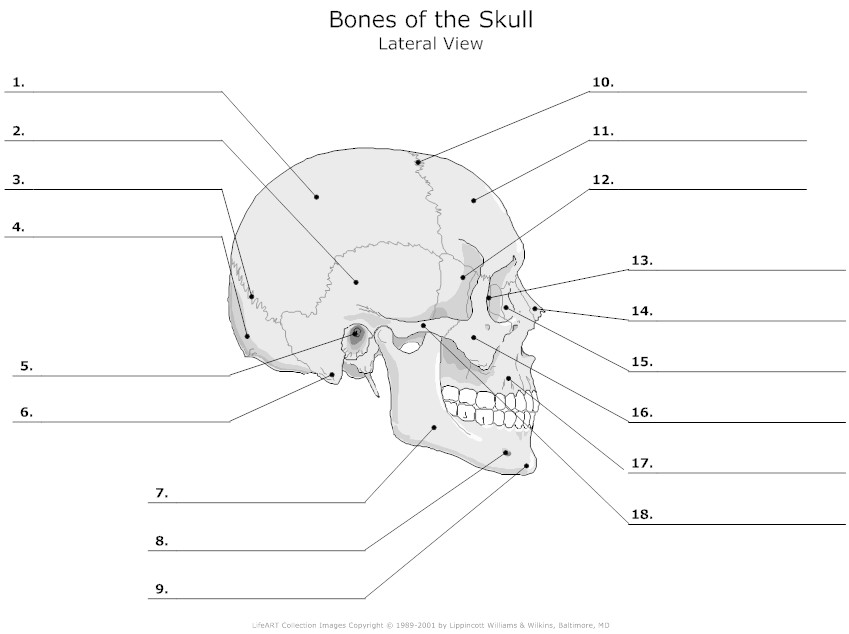 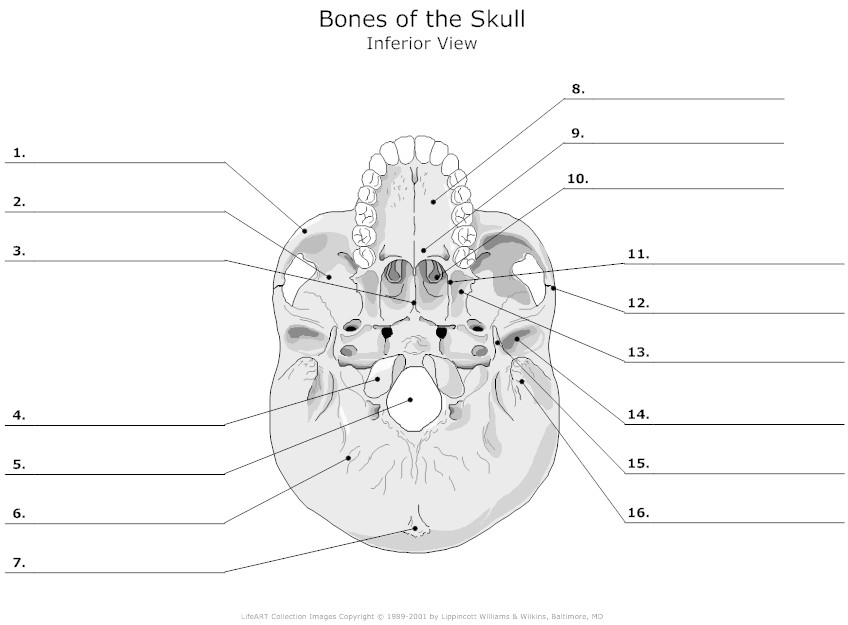 Outer and inner cortical bones of the skull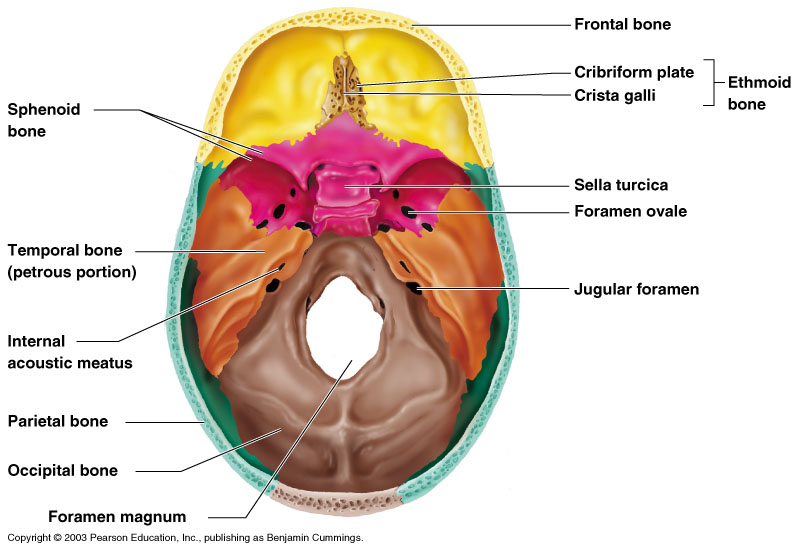 Sagittal cut of bones of the skull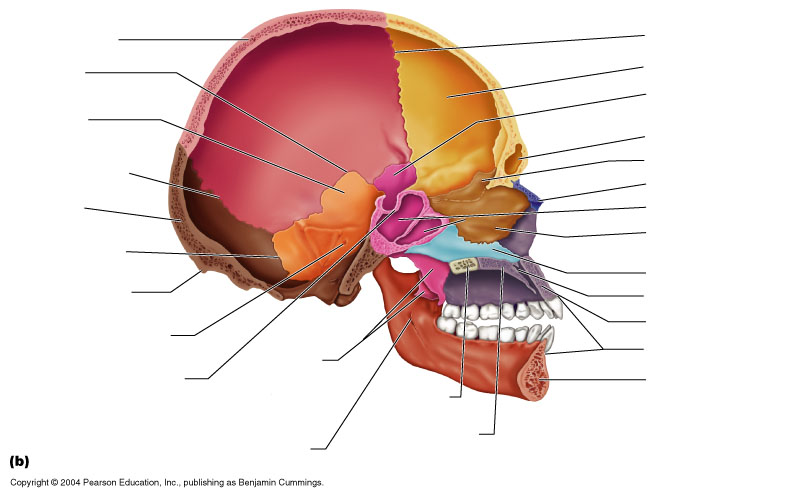 